PARENT ACTIVITY LETTER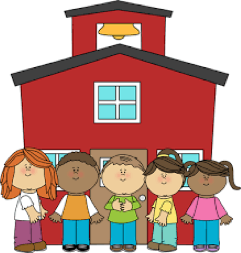 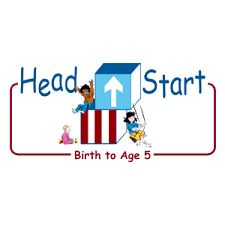 The PAL Letters are developed to support your child’s academic/social-emotional progress and are related to the program’s School Readiness goals.FOCUS BOOK Recommended Read Aloud: Building A House By: Byron Barton***Please remember to read aloud to your child daily. We recommend reading a minimum of 3 hours per week with your child.Primary Objectives for the activity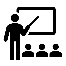 This activity will regulate emotions and behaviors by following limits and expectations: Obj 1b At home, invite your child to:  look for opportunities to help with household jobs.  Create many small jobs, such as “feeding fish, watering plants, throwing out trash” Discuss something they can relate to, like how ants work together to build their homes and collect their food.  Ask, “Do you think we can clean up our house like ants? How can we do that? Can you show me how?" By asking these questions, you are pointing out how working together and limits benefits the WHOLE family.  We all clean up our toys and put away our clothes, because we don't want to lose our things. We all clean up together, so we can finish quicker and then we can play. 